KRISTEL 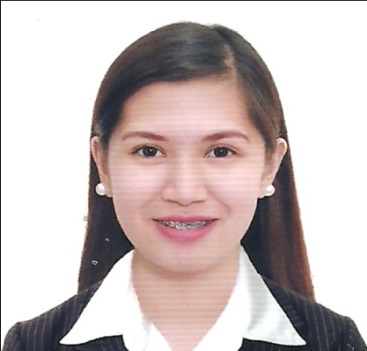 KRISTEL.361544@2freemail.com ASSETS AND CAPABILITIES:                                                                                                                                                Knowledgeable in Airline OperationsTrained in Front Office ManagementSkilled in Travel and Tour OperationsExperienced in Food and Beverage OperationsCommitted, Trustworthy, Hardworking and with sense of ProfessionalismHighly versatile to people, adjust easily to situationGood interpersonal and communication skillsProficient in English Can work under pressureComputer literate in MS Word, MS Excel, MS PowerPoint, etc.Flexible and Fast LearnerTRAINING AND WORK EXPERIENCE: Administrative Aide I (Clerk)                                        October 18, 2016 – February 24, 2017Department of Public Works and HighwaysBatangas IV District Engineering OfficePhilippinesAdministrative Assistant      May 16, 2015 – September 02, 2016      Balintawak, Lipa City, BatangasPhilippinesReservations Agent      July 20, 2015 – February 28, 2016      AC Travel Express Consultancy Services      2nd floor R.M Tibayan Building      C.M. Recto Avenue, Lipa City, BatangasPhilippinesAdministrative Aide IOctober 27, 2014 – March 27, 2015Department of Public Works and HighwaysBatangas IV District Engineering OfficePhilippinesTour CoordinatorPart Time JobSt. William Tours & Transport Services#087 District 1A, Marawoy, Lipa City, BatangasPhilippinesEDUCATIONAL BACKGROUND:Bachelor of Science in Tourism ManagementBatangas State University 	      Rizal Avenue, Batangas City, Philippines	      (2012-2014)Associate in Tourism ManagementBatangas State University 	      J.P.L.P.C. Malvar Campus, Batangas City, Philippines	      (2010-2012)SecondarySan Isidro National High School	      San Isidro, Lipa City, Batangas, Philippines	      (2006-2010)SEMINARS ATTENDED:“The 5th EdukCircle International Convention in Tourism and Hospitality”(Focus on Marketing and Advertising Strategies)AFP Theater, Camp Aguinaldo, Quezon City, PhilippinesSeptember 21, 2013“Tourism Industry Familiarization Seminar”(Baguio City Philippine Hotel, Culinary & Practical Presentation and Bartending)Hotel Supreme Diamond Grand Ballroom, PhilippinesMarch 11, 2012“Hotel Operations Seminar”(Front Office, Housekeeping, Foods and Beverages, Sale and Marketing) 	       Subic Bay Freeport Zone, Philippines       August 27, 2010